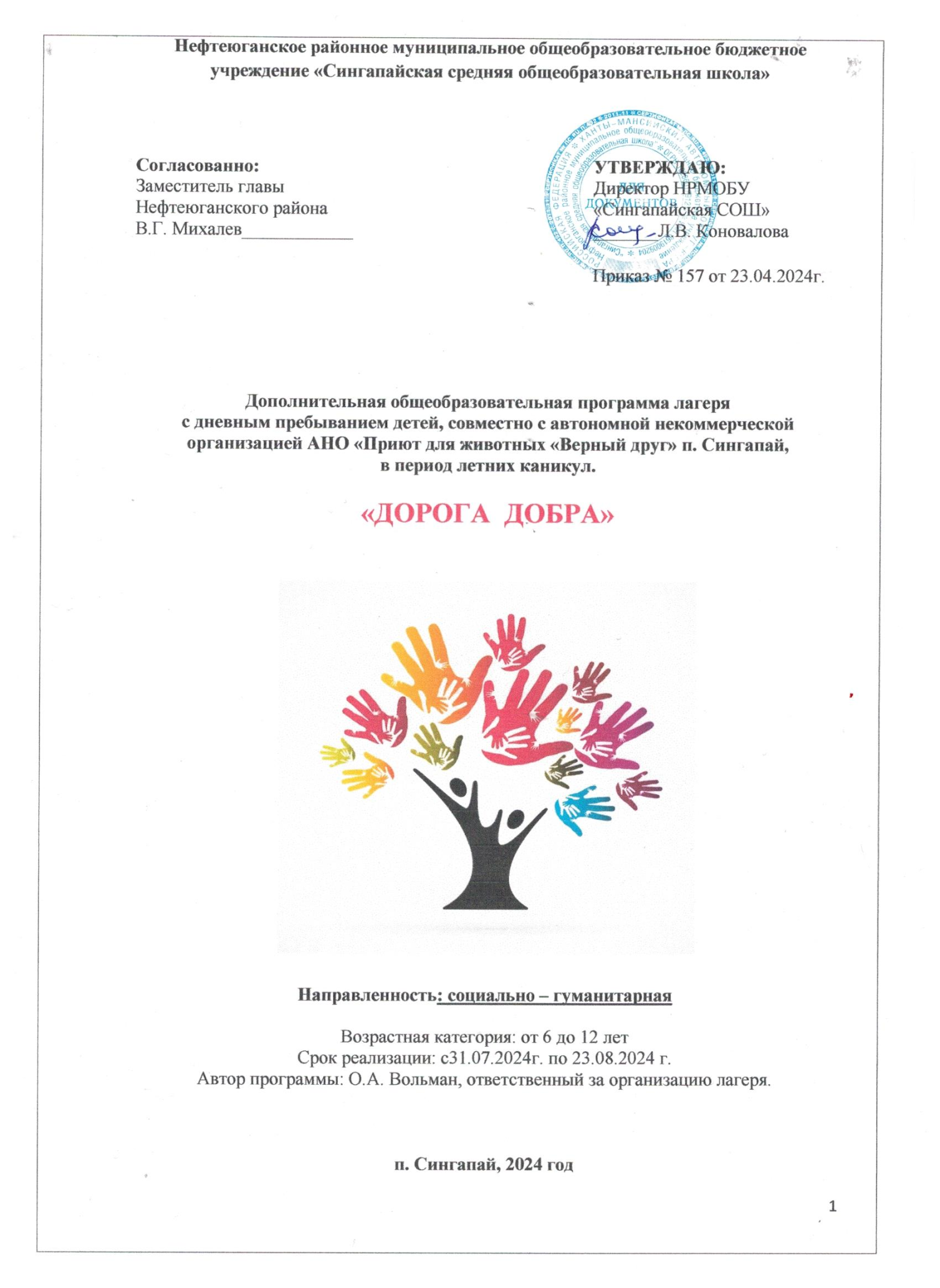 СОДЕРЖАНИЕ                                                                 ПОЯСНИТЕЛЬНАЯ ЗАПИСКА                           « Лето – это маленькая жизнь, а значит, прожить ее нужно так,                    чтобы всем: и детям и тем, кто организовывал отдых, было здорово!»                                                                                                                                Станкевич А.ВЛетние каникулы – это наилучшая пора для общения с природой,  животным миром постоянная смена впечатлений, встреча с неизвестными,  а иногда и опасными, требующими определённых знаний и умений  уголками природы и окружающего мира. Летние каникулы - это время, когда дети имеют возможность снять психологическое напряжение, накопившееся за учебный год, внимательно посмотреть вокруг себя и увидеть, что удивительного, неизведанного находится  рядом и требует внимания и знаний.Летний пришкольный лагерь, выполняет очень важную миссию оздоровления и воспитания детей, когда многие семьи находятся в сложных экономических и социальных условиях или просто не имеют возможности уделять необходимое время для организации отдыха своих детей. Именно пришкольный лагерь дневного пребывания  способствует  формированию у ребят, в том числе у детей  с ограниченными возможностями здоровья, формировать коммуникативные навыки, что поможет им  в будущем интегрироваться в общество.  Летний отдых сегодня – это не только социальная защита, это еще и полигон для творческого развития, обогащения духовного мира и познавательных способностей ребенка. Во время летних каникул происходит разрядка накопившейся за год напряженности, восстановление израсходованных сил, здоровья, развитие творческого потенциала. Эти функции выполняет летний лагерь с дневным пребыванием детей. За несколько месяцев до начала работы лагеря проводится большая подготовительная работа.Для того, чтобы  сделать отдых детей  полноценным,  была разработана эта программа. Программа подготовлена оздоровительным лагерем с дневным пребыванием детей, совместно с автономной некоммерческой АНО «Приют для животных « Верный друг», п.Сингапаай в период летних каникул при Нефтеюганском районном муниципальном общеобразовательном бюджетном учреждение «Сингапайская средняя общеобразовательная школа»  предусматривает организацию летнего отдыха  и оздоровления детей с ограниченными возможностями здоровья в условиях лагеря дневного пребывания,  на основе Примерной рабочей программы воспитания, в соответствии с нормативно-правовыми документами:- Конституцией Российской Федерации (принята всенародным голосованием 12.12.1993, с изменениями, одобренными в ходе общероссийского голосования 01.07.2020).- Конвенцией о правах ребенка (одобрена Генеральной Ассамблеей ООН 20.11.1989, вступила в силу для СССР 15.09.1990).- Федеральным законом от 29.12.2012 № 273-ФЗ «Об образовании в Российской Федерации».- Федеральным законом от 31.07.2020 № 304-ФЗ «О внесении изменений в Федеральный закон «Об образовании в Российской Федерации» по вопросам воспитания обучающихся».- Федеральным законом от 24.07.1998 № 124-ФЗ «Об основных гарантиях прав ребенка в Российской Федерации».- Федеральным законом от 30.12.2020 № 489-ФЗ «О молодежной политике в Российской Федерации».- Приказы №№286,287 Министерства просвещения Российской Федерации об утверждении ФГОС начального общего образования и ФГОС основного общего образования от 31 мая 2021 года.- Стратегией развития воспитания в Российской Федерации на период до 2025 года (утверждена распоряжением Правительства Российской Федерации от 29.05.2015 № 996-р).- Указом Президента Российской Федерации от 21.07.2020 № 474 «О национальных целях развития Российской Федерации на период до 2030 года».- Планом основных мероприятий, проводимых в рамках Десятилетия детства, на период до 2027 года (утвержден распоряжением Правительства Российской Федерации от 23.01.2021 № 122-р).- Государственной программой Российской Федерации «Развитие образования» (утверждена Постановлением Правительства Российской Федерации от 26. 12.2017 № 1642).- Федеральным проектом «Успех каждого ребенка» (утвержден президиумом Совета при Президенте РФ по стратегическому развитию и национальным проектам, протокол от 24.12.2018 № 16.).      Программа является методическим документом, определяющим комплекс основных характеристик воспитательной работы, осуществляемой в детском лагере, разрабатывается с учетом государственной политики в области образования и воспитания.      Программа предусматривает приобщение обучающихся к российским традиционным духовным ценностям, включая культурные ценности своей этнической группы, правилам и нормам поведения в российском обществе.Ценности Родины и природы лежат в основе патриотического направления воспитания.Ценности человека, дружбы, семьи, сотрудничества лежат в основе духовно-нравственного и социального направлений воспитания.Ценность знания лежит в основе познавательного направления воспитания.Ценность здоровья лежит в основе направления физического воспитания.Ценность труда лежит в основе трудового направления воспитания.Ценности культуры и красоты лежат в основе эстетического направления воспитания.Программа включает три раздела: целевой; содержательный; организационный.Данная программа предусматривает создание 3-х отрядов по 10 человек в каждом, общее количество детей - 30 человек. Программа разработана для детей 6 - 12 лет, так же ориентирована на оздоровление детей   с ограниченными возможностями здоровья, предусматривает организационную работу, направленную    на  организацию отдыха детей  из семей, нуждающихся в особой защите государства: многодетных, неполных, одиноких матерей, детей из семей участников СВО,  для этой категории детей также предусмотрены специальные формы и методы работы. Программа ориентирована на учащихся с ограниченными возможностями здоровья.        Раздел I. ЦЕННОСТНО-ЦЕЛЕВЫЕ ОСНОВЫ ВОСПИТАНИЯНормативные ценностно-целевые основы воспитания детей в детском лагере определяются содержанием российских гражданских (базовых, общенациональных) норм и ценностей, основные из которых закреплены в Конституции Российской Федерации.С учетом мировоззренческого, этнического, религиозного многообразия российского общества ценностно-целевые основы воспитания детей включают духовно-нравственные ценности культуры народов России, традиционных религий народов России в качестве вариативного компонента содержания воспитания, реализуемого на добровольной основе, в соответствии с мировоззренческими и культурными особенностями и потребностями родителей (законных представителей) несовершеннолетних детей.Воспитательная деятельность в детском лагере реализуется в соответствии с приоритетами государственной политики в сфере воспитания, зафиксированными в Стратегии развития воспитания в Российской Федерации на период до 2025 года. Приоритетной задачей Российской Федерации в сфере воспитания детей является развитие высоконравственной личности, разделяющей российские традиционные духовные ценности, обладающей актуальными знаниями и умениями, способной реализовать свой потенциал в условиях современного общества, готовой к мирному созиданию и защите Родины.Цель и задачи воспитанияЦель:Создать благоприятные условия для реабилитации, укрепления здоровья и организации досуга учащихся во время летних каникул, развития и коррекцию творческого потенциала личности, ее индивидуальных способностей и дарований, творческой активности с учетом собственных интересов, наклонностей и возможностей.Задачи:Создание условий для организованного отдыха детей. Приобщение ребят к творческим видам деятельности, развитие творческого мышления.Формирование культурного поведения, санитарно-гигиенической культуры.Создание благоприятных условий для реабилитации и укрепления здоровья детей, использование окружающей природы в качестве источника оздоровления ребёнка.Организация среды, предоставляющей ребенку возможность для самореализации на индивидуальном личностном потенциале.Формирование у ребят навыков общения не только друг с другом, но и с окружающим миром,  толерантности.Современный российский общенациональный воспитательный идеал – высоконравственный, творческий, компетентный гражданин России, принимающий судьбу Отечества как свою личную, осознающий ответственность за настоящее и будущее страны, укорененный в духовных и культурных традициях многонационального народа Российской Федерации. В соответствии с этим идеалом и нормативными правовыми актами Российской Федерации в сфере образования цель воспитания: создание условий для личностного развития, самоопределения и социализации обучающихся на основе социокультурных, духовно-нравственных ценностей и принятых в российском обществе правил и норм поведения в интересах человека, семьи, общества и государства, формирование у обучающихся чувства патриотизма, гражданственности, уважения к памяти защитников Отечества и подвигам Героев Отечества, закону и правопорядку, человеку труда и старшему поколению, взаимного уважения, бережного отношения к культурному наследию и традициям многонационального народа Российской Федерации, природе и окружающей среде. (Федеральный закон от 29 декабря 2012 г. № 273-ФЗ «Об образовании в Российской Федерации, ст. 2, п. 2).Задачи воспитания определены с учетом интеллектуально-когнитивной, эмоционально-оценочной, деятельностно-практической составляющих развития личности; - усвоение ими знаний, норм, духовно-нравственных ценностей, традиций, которые выработало российское общество (социально значимых знаний);- формирование и развитие позитивных личностных отношений к этим нормам, ценностям, традициям (их освоение, принятие);- приобретение соответствующего этим нормам, ценностям, традициям социокультурного опыта поведения, общения, межличностных и социальных отношений, применения полученных знаний и сформированных отношений на практике (опыта нравственных поступков, социально значимых дел).Ожидаемый результат.В ходе реализации данной программы ожидается:-  Общее оздоровление воспитанников, укрепление их здоровья.- Укрепление физических и психологических сил детей, развитие познавательных способностей учащихся, приобретение новых знаний, развитие творческих способностей, детской самостоятельности и самодеятельности.- Получение участниками смены умений и навыков  индивидуальной и коллективной творческой и трудовой деятельности, социальной активности.- Развитие коммуникативных способностей и толерантности.- Повышение творческой активности детей путем вовлечения их в социально-значимую деятельность.- Приобретение новых знаний и умений в результате занятий в кружках (разучивание песен, игр, составление проектов).- Расширение кругозора детей.- Повышение общей культуры учащихся, привитие им социально-нравственных норм.-Реабилитация и личностный рост участников смены.1.2. Методологические основы и принципы воспитательной деятельностиМетодологической основой Программы воспитания являются антропологический, культурно-исторический и системно-деятельностный подходы.Воспитательная деятельность в детском лагере основывается на следующих принципах:- принцип гуманистической направленности. Каждый ребенок имеет право на признание его как человеческой личности, уважение его достоинства, защиту его человеческих прав, свободное развитие;- принцип ценностного единства и совместности. Единство ценностей и смыслов воспитания, разделяемых всеми участниками образовательных отношений, содействие, сотворчество и сопереживание, взаимопонимание и взаимное уважение;- принцип культуросообразности. Воспитание основывается на культуре и традициях России, включая культурные особенности региона;- принцип следования нравственному примеру. Пример, как метод воспитания, позволяет расширить нравственный опыт ребенка, побудить его к открытому внутреннему диалогу, пробудить в нем нравственную рефлексию, обеспечить возможность выбора при построении собственной системы ценностных отношений, продемонстрировать ребенку реальную возможность следования идеалу в жизни;- принцип безопасной жизнедеятельности. Защищенность важных интересов личности от внутренних и внешних угроз, воспитание через призму безопасности и безопасного поведения;- принцип совместной деятельности ребенка и взрослого. Значимость совместной деятельности взрослого и ребенка на основе приобщения к культурным ценностям и их освоения;- принцип инклюзивности. Организация воспитательного процесса, при котором все дети, независимо от их физических, психических, интеллектуальных, культурно-этнических, языковых и иных особенностей, включены в общую систему образования.Данные принципы реализуются в укладе детского лагеря, включающем воспитывающие среды, общности, культурные практики, совместную деятельность и события.Уклад – общественный договор участников образовательных отношений, опирающийся на базовые национальные ценности, содержащий традиции региона и детского лагеря, задающий культуру поведения сообществ, описывающий предметно-эстетическую среду, деятельности и социокультурный контекст.Воспитывающая среда – это особая форма организации образовательного процесса, реализующего цель и задачи воспитания. Воспитывающая среда определяется целью и задачами воспитания, духовно-нравственными и социокультурными ценностями, образцами и практиками. Основными характеристиками воспитывающей среды являются ее насыщенность и структурированность.Воспитывающие общности (сообщества) в детском лагере:- детские (одновозрастные и разновозрастные отряды). Ключевым механизмом воспитания в детском лагере является временный детский коллектив. Чтобы эффективно использовать воспитательный потенциал временного детского коллектива, необходимо учитывать особенности и закономерности развития временного детского коллектива.- детско-взрослые. Основная цель – содействие, сотворчество и сопереживание, взаимопонимание и взаимное уважение, наличие общих ценностей и смыслов у всех участников. Главная детско-взрослая общность в детском лагере – «Дети-Вожатый».1.3. Основные направления воспитанияПрактическая реализация цели и задач воспитания осуществляется в рамках следующих направлений воспитательной работы:- гражданское воспитание, формирование российской гражданской идентичности, принадлежности к общности граждан Российской Федерации, к народу России как источнику власти в российском государстве и субъекту тысячелетней Российской государственности, знание и уважение прав, свобод и обязанностей гражданина Российской Федерации;- воспитание патриотизма, любви к своему народу и уважения к другим народам России, формирование общероссийской культурной идентичности;- духовно-нравственное развитие и воспитание обучающихся на основе духовно-нравственной культуры народов России, традиционных религий народов России, формирование традиционных российских семейных ценностей;- эстетическое воспитание: формирование эстетической культуры на основе российских традиционных духовных ценностей, приобщение к лучшим образцам отечественного и мирового искусства;- экологическое воспитание: формирование экологической культуры, ответственного, бережного отношения к природе, окружающей среде на основе российских традиционных духовных ценностей;- трудовое воспитание: воспитание уважения к труду, трудящимся, результатам труда (своего и других людей), ориентации на трудовую деятельность, получение профессии, личностное самовыражение в продуктивном, нравственно достойном труде в российском обществе, на достижение выдающихся результатов в труде, профессиональной деятельности;- физическое воспитание и воспитание культуры здорового образа жизни и безопасности: развитие физических способностей с учетом возможностей и состояния здоровья, формирование культуры здорового образа жизни, личной и общественной безопасности;- познавательное направление воспитания: стремление к познанию себя и других людей, природы и общества, к знаниям, образованию.1.4. Основные традиции и уникальность воспитательной деятельностиОсновные традиции воспитания в детском лагере являются:- совместная деятельность детей и взрослых, как ведущий способ организации воспитательной деятельности;- создание условий, при которых для каждого ребенка предполагается роль в совместных делах (от участника до организатора, лидера того или иного дела);- создание условий для приобретения детьми нового социального опыта и освоения новых социальных ролей;- проведение общих мероприятий детского лагеря с учетом конструктивного межличностного взаимодействия детей, их социальной активности;- включение детей в процесс организации жизнедеятельности временного детского коллектива;- формирование коллективов в рамках отрядов, кружков, студий, секций и иных детских объединений, установление в них доброжелательных и товарищеских взаимоотношений;- обмен опытом между детьми в формате «дети-детям»;- ключевой фигурой воспитания является ребенок, главную роль в воспитательной деятельности играет педагог, реализующий по отношению к детям защитную, личностно развивающую, организационную, посредническую (в разрешении конфликтов) функции.Уникальность воспитательного процесса в детском лагере заключается в кратковременности, автономности, сборности.Кратковременность – короткий период лагерной смены, характеризующийся динамикой общения, деятельности, в процессе которой ярче высвечиваются личностные качества.Автономность – изолированность ребенка от привычного социального окружения, «нет дневника», вызова родителей – все это способствует созданию обстановки доверительности.Сборность – предполагает объединение детей с разным социальным опытом и разным уровнем знаний, не скованных «оценками» прежнего окружения, каждый ребенок имеет возможность «начать все сначала».Раздел II. СОДЕРЖАНИЕ, ВИДЫ И ФОРМЫВОСПИТАТЕЛЬНОЙ ДЕЯТЕЛЬНОСТИДостижение цели и решение задач воспитания осуществляется в рамках всех направлений деятельности детского лагеря. Содержание, виды и формы воспитательной деятельности представлены в соответствующих модулях.Реализация конкретных форм воспитательной работы воплощается в Календарном плане воспитательной работы (Приложение), утверждаемом ежегодно на предстоящий год (сезон) с учетом направлений воспитательной работы, установленных в настоящей Программе воспитания.Механизмы и этапы реализации программы.Модель лагеря имеет ряд объективных факторов, которые и определяют специфику её работы:Временный характер детского объединения.Разнообразная деятельность – насыщенность всего периода разноплановой интересной деятельностью делают пребывание в лагере очень привлекательным для детей, которые в силу своего возраста стремятся «попробовать всё и успеть везде». В летнем оздоровительном лагере предлагается самый разнообразный спектр занятий.Интенсивность освоения детьми различных видов деятельности – заинтересованность ребёнка каким-либо делом посредством достижения последующего определённого положительного результата. В этом смысле личностно-ориентированный подход означает, что степень интенсивности должна быть адекватна индивидуальным возможностям человека.Изменение позиции ребёнка – своеобразное разрушение прежнего, подчас негативного, стереотипа поведения. Природно-климатическая база – природное окружение, чистый воздух является важной составляющей успеха лагеря.Чёткий режим жизнедеятельности – максимальное использование природно-климатических факторов, рациональная организация всей жизнедеятельности детей.                                        ИНВАРИАНТНЫЕ МОДУЛИ2.1. Модуль «Будущее России»Направлен на формирование сопричастности к истории, географии Российской Федерации, ее этнокультурному, географическому разнообразию, формирование национальной идентичности.Деятельность реализуется по направлениям: - Дни единых действий, которые обязательно включаются в календарный план воспитательной работы и проводятся по единым федеральным методическим рекомендациям и материалам:10 августа - День физкультурника;22 августа - День государственного флага Российской Федерации.- Участие во всероссийских мероприятиях и акциях, посвященных значимым отечественным и международным событиям.- Проведение всероссийских и региональных мероприятий.- Взаимодействие с общественными организациями Российской Федерации, региона.- Формирование межкультурных компетенций.2.2. Модуль «Ключевые мероприятия детского лагеря»Ключевые мероприятия – это главные традиционные мероприятия детского лагеря, в которых принимает участие большая часть детей.Реализация воспитательного потенциала ключевых мероприятий детского лагеря предусматривает:- Торжественное открытие и закрытие смены (программы);- Тематические дни. Проведение тематических дней и мероприятий согласно перечню основных государственных и народных праздников, памятных дат.- Торжественная церемония подъема Государственного флага Российской Федерации;- тематические и спортивные праздники, творческие фестивали;- мероприятия, направленные на поддержку семейного воспитания (в рамках мероприятий, посвященных Дню посещения родителей, организация творческого отчетного концерта для родителей и др.).2.3. Модуль «Отрядная работа»Воспитатель организует групповую и индивидуальную работу с детьми вверенного ему временного детского коллектива – отряда. Временный детский коллектив или отряд – это группа детей, объединенных в целях организации их жизнедеятельности в условиях детского лагеря.Для эффективного использования воспитательного потенциала отрядной работы необходимо учитывать особенности временного детского коллектива:- Коллектив функционирует в течение короткого промежутка времени; максимальный период не превышает 21 день в летний период.- Автономность существования: влияние внешних факторов уменьшается, ослабляется влияние прежнего социума, например, семьи, класса, друзей. В то же время у коллектива появляется новое место жизнедеятельности.- Коллективная деятельность. Участники коллектива вовлечены в совместную деятельность.- Завершенность развития: полный цикл: от формирования до завершения функционирования.Отрядная работа строится с учетом закономерности развития временного детского коллектива (роста межличностных отношений) и логики развития лагерной смены.Реализация воспитательного потенциала отрядной работы предусматривает:- планирование и проведение отрядной деятельности;- поддержку активной позиции каждого ребенка, предоставления им возможности обсуждения и принятия решений, создания благоприятной среды для общения; доверительное общение и поддержку детей в решении проблем, конфликтных ситуаций;- организацию интересных и полезных для личностного развития ребенка совместных дел, позволяющих вовлекать в них детей с разными потребностями, давать им возможности для самореализации, устанавливать и укреплять доверительные отношения, стать для них значимым взрослым, задающим образцы поведения; вовлечение каждого ребенка в отрядные дела и общелагерные мероприятия в разных ролях: сценаристов, постановщиков, исполнителей, корреспондентов и редакторов, ведущих, декораторов и т.д.;- формирование и сплочение отряда (временного детского коллектив) через игры, тренинги на сплочение и командообразование, огонек знакомства, визитки; сформировать дружный и сплоченный отряд поможет знание периодов развития временного детского коллектива – этапов развития межличностных отношений;- предъявление единых педагогических требований (ЕПТ) по выполнению режима и распорядка дня, по самообслуживанию, дисциплине и поведению, санитарно-гигиенических требований;- принятие совместно с детьми законов и правил отряда, которым они будут следовать в детском лагере, а также символов, названия, девиза, эмблемы, песни, которые подчеркнут принадлежность именно к этому конкретному коллективу;- диагностику интересов, склонностей, ценностных ориентаций, выявление лидеров, аутсайдеров через наблюдение, игры, анкеты;- аналитическую работу с детьми: анализ дня, анализ ситуации, мероприятия, анализ смены, результатов;- поддержка детских инициатив и детского самоуправления;- сбор отряда: хозяйственный сбор, организационный сбор, утренний информационный сбор отряда и др.;2.4. Модуль «Коллективно-творческое дело (КТД)»Данный модуль составляет коллективная творческая деятельность, предполагающая участие каждого члена коллектива во всех этапах организации деятельности от планирования до анализа.Это форма организации деятельности группы детей, направленная на взаимодействие коллектива, реализацию и развитие способностей ребенка, получение новых навыков и умений, при которой вожатые действуют как старшие помощники и наставники детей. КТД могут быть отрядными и общелагерными.Различаются следующие виды КТД по направленности деятельности: трудовые, познавательные, художественные, экологические, досуговые, спортивные. Каждый вид коллективного творческого дела обогащает личность определенным видом общественного ценного опыта.2.5. Модуль «Самоуправление»Реализация воспитательного потенциала системы детского самоуправления направлена на формирование детско-взрослой общности, основанной на партнерстве детей и взрослых по организации совместной деятельности, предполагает реализацию детской активности и направлена на развитие коммуникативной культуры детей, инициативности и ответственности, формирование навыков общения и сотрудничества, поддержку творческой самореализации детей.Самоуправление формируется с первых дней смены, то есть в организационный период.На уровне детского лагеря: самоуправление в детском лагере может складываться из деятельности временных и постоянных органов. К временным органам самоуправления относятся: деятельность дежурного отряда, работа творческих и инициативных групп, работа советов дела. Постоянно действующие органы самоуправления включают в себя: совет отряда, совет командиров отрядов, деятельность клубов, штабов. Высшим органом самоуправления является сбор (совет) лагеря, в ходе которого решаются основные вопросы жизнедеятельности лагеря, планируется работа, проходят выборы органов самоуправления, оценивается их работа.На уровне отряда: через деятельность лидеров, выбранных по инициативе и предложениям членов отряда (командиров, физоргов, культорг и др.), представляющих интересы отряда в общих делах детского лагеря, при взаимодействии с администрацией детского лагеря.При формировании структуры отрядного самоуправления эффективным может оказаться применение метода чередования творческих поручений (ЧТП).2.6. Модуль «Дополнительное образование» Дополнительное образование детей в детском лагере является одним из основных видов деятельности и реализуется через:- программы профильных (специализированных, тематических) смен;- деятельность кружковых объединений, секций, клубов по интересам, студий, дополняющих программы смен в условиях детского лагеря.В рамках шести направленностей: социально-гуманитарная; художественная; естественнонаучная; техническая; туристско-краеведческая; физкультурно-спортивная.Реализация воспитательного потенциала дополнительного образования предполагает:- приобретение новых знаний, умений, навыков в привлекательной, отличной от учебной деятельности, форме;- развитие и реализация познавательного интереса;- вовлечение детей в интересную и полезную для них деятельность, которая предоставит им возможность самореализоваться в ней, приобрести социально значимые знания, развить в себе важные для своего личностного развития социально значимые отношения, получить опыт участия в социально значимых делах;- формирование и развитие творческих способностей обучающихся.2.7. Модуль «Здоровый образ жизни»Модуль предполагает восстановление физического и психического здоровья в благоприятных природных и социокультурных условиях, освоение способов восстановления и укрепление здоровья, формирование ценностного отношения к собственному здоровью, способов его укрепления и т.п.Основными составляющими здорового образа жизни являются: оптимальный уровень двигательной активности, рациональное питание, соблюдение режима дня, личная гигиена, соблюдение правил поведения, позволяющих избежать травм и других повреждений.Система мероприятий в детском лагере, направленных на воспитание ответственного отношения у детей к своему здоровью и здоровью окружающих, включает:- физкультурно-спортивных мероприятия: зарядка, спортивные соревнования, эстафеты, спортивные часы;- спортивно-оздоровительные события и мероприятия на свежем воздухе- просветительские беседы, направленные на профилактику вредных привычек и привлечение интереса детей к занятиям физкультурой и спортом;- встречи с известными (интересными) людьми - общественными деятелями, деятелями спорта, культуры и искусства и др.2.8. Модуль «Организация предметно-эстетической среды»Окружающая ребенка предметно-эстетическая среда детского лагеря обогащает его внутренний мир, способствует формированию у него чувства вкуса и стиля, создает атмосферу психологического комфорта, поднимает настроение, предупреждает стрессовые ситуации, способствует позитивному восприятию ребенком детского лагеря.Реализация воспитательного потенциала предметно-эстетической среды предусматривает:- тематическое оформление интерьера помещений детского лагеря (вестибюля, коридоров, рекреаций, залов, лестничных пролетов и т.п.);- озеленение территории детского лагеря, разбивка клумб, аллей, оборудование отрядных мест, спортивных и игровых площадок, оздоровительно-рекреационных зон, позволяющих разделить территорию детского лагеря на зоны активного и тихого отдыха, создание дендроплана лагеря и использование его воспитательного потенциала;- оформление отрядных уголков, позволяющее детям проявить свои фантазию и творческие способности. Отрядный уголок – форма отражения жизнедеятельности отряда, постоянно действующая, информирующая и воспитывающая одновременно, вызывающая интерес и стимулирующая активность детей. В оформлении отрядного уголка принимает участие весь отряд, вожатый является организатором и идейным вдохновителем.- событийный дизайн – оформление пространства проведения событий (праздников, церемоний, творческих вечеров, выставок, КТД, отрядных дел и т.п.);- оформление образовательной, досуговой и спортивной инфраструктуры;- совместная с детьми разработка, создание и популяризация особой лагерной и отрядной символики (флаг, гимн, эмблема, логотип, элементы   костюма и т.п.);- регулярная организация и проведение с детьми акций и проектов по благоустройству участков территории детского лагеря (например, высадка растений, закладка аллей, создание инсталляций и иного декоративного оформления отведенных для детских проектов мест);- акцентирование внимания детей посредством элементов предметно-эстетической среды (стенды, плакаты, инсталляции) на важных для воспитания ценностях детского лагеря, его традициях, правилах;- звуковое пространство детском лагере – работа детского радио, аудио сообщения (информация, музыка) позитивной духовно-нравственной, гражданско-патриотической воспитательной направленности, исполнение гимна РФ;- «места новостей» – оформленные места, стенды в помещениях (холл первого этажа, рекреации), содержащие в доступной, привлекательной форме новостную информацию позитивного гражданско-патриотического, духовно-нравственного содержания, поздравления, афиши и т.п.;- размещение регулярно сменяемых экспозиций творческих работ детей, демонстрирующих их способности, знакомящих с работами друг друга, фотоотчетов об интересных событиях детском лагере.2.9. Модуль «Профилактика и безопасность»Профилактика и безопасность – профилактика девиантного поведения, конфликтов, создание условий для успешного формирования и развития личностных ресурсов, способствующих преодолению различных трудных жизненных ситуаций и влияющих на повышение устойчивости к неблагоприятным факторам;Реализация воспитательного потенциала профилактической деятельности в целях формирования и поддержки безопасной и комфортной среды в детском лагере предусматривает:- физическую и психологическую безопасность ребенка в новых условиях;- специализированные проекты и смены;- целенаправленную работу всего педагогического коллектива по созданию в детском лагере эффективной профилактической среды обеспечения безопасности жизнедеятельности как условия успешной воспитательной деятельности;- разработку и реализацию разных форм профилактических воспитательных мероприятий: антиалкогольные, против курения, безопасность в цифровой среде, вовлечение в деструктивные группы в социальных сетях, деструктивные молодежные, религиозные объединения, культы, субкультуры, безопасность дорожного движения, противопожарная безопасность, гражданская оборона, антитеррористическая, антиэкстремистская безопасность и т.д.;- организацию превентивной работы со сценариями социально одобряемого поведения, развитие у обучающихся навыков саморефлексии, самоконтроля, устойчивости к негативному воздействию, групповому давлению;- поддержку инициатив детей, педагогов в сфере укрепления безопасности жизнедеятельности в детском лагере, профилактики правонарушений, девиаций, организация деятельности, альтернативной девиантному поведению – познание (путешествия), испытание себя (походы, спорт), значимое общение, любовь, творчество, деятельность (в том числе профессиональная, религиозно-духовная, благотворительная, искусство и др.).2.10. Модуль «Работа с воспитателями»Главными субъектами успешной и качественной работы с детьми в детском лагере являются воспитатели, а также они являются важным участником системы детско-взрослой воспитывающей общности. От их компетентности, профессиональной готовности, увлеченности зависит, насколько дети смогут раскрыть свой потенциал, осознать себя частью сообщества детского лагеря. Детский лагерь для ребенка начинается с вожатого, раскрывается через вожатого. Все нормы и ценности актуализируются ребенком, в том числе через личность воспитателя.                                       ВАРИАТИВНЫЕ МОДУЛИ2.11. Модуль «Работа с родителями»Работа с родителями или законными представителями осуществляется в рамках следующих видов и форм деятельности:На групповом уровне:- родительские гостиные, на которых обсуждаются вопросы возрастных особенностей детей, формы и способы доверительного взаимодействия родителей с детьми, проводятся мастер-классы, семинары, круглые столы с приглашением специалистов;-  родительские форумы при интернет-сайте детского лагеря, на которых обсуждаются интересующие родителей вопросы, а также осуществляются виртуальные консультации психологов и педагогов.  На индивидуальном уровне:- работа специалистов по запросу родителей для решения острых конфликтных ситуаций;- индивидуальное консультирование c целью координации воспитательных усилий педагогов и родителей.2.12. Модуль «Цифровая среда воспитания»Модуль является вспомогательным, не уменьшает важности и значимости очных воспитательных мероприятий для детей.Цифровая среда воспитания – совокупность условий для реализации воспитательной деятельности с применением дистанционных технологий, электронных информационных ресурсов, цифрового контента и технологических средств. Развитие цифровой среды воспитания особенно актуально в условиях сохранения рисков распространения COVID-19.Цифровая среда воспитания предполагает следующее:- телемосты, онлайн-встречи, видеоконференции и т.п.;- формирование культуры информационной безопасности, информационной грамотности, противодействие распространению идеологии терроризма;- онлайн-мероприятия в официальных группах детского лагеря в социальных сетях;- освещение деятельности детского лагеря в официальных группах в социальных сетях и на официальном сайте детского лагеря.2.13. Модуль «Социальное партнерство»Взаимодействие с другими образовательными организациями, организациями культуры и спорта, общественными объединениями, традиционными религиозными организациями народов России (православие, ислам, буддизм, иудаизм), разделяющими в своей деятельности цель и задачи воспитания, ценности и традиции уклада детского лагеря.Реализация воспитательного потенциала социального партнерства предусматривает:- участие представителей организаций-партнеров, в том числе в соответствии с договорами о сотрудничестве, в проведении отдельных мероприятий в рамках рабочей программы воспитания и календарного плана воспитательной работы (выставки, встречи, тематические дни, дни открытых дверей, государственные, региональные, тематические праздники, торжественные мероприятия и т.п.);- проведение на базе организаций-партнеров экскурсий, встреч, акций воспитательной направленности при соблюдении требований законодательства Российской Федерации;- социальные проекты, совместно разрабатываемые и реализуемые детьми, педагогами с организациями-партнерами благотворительной, экологической, патриотической, трудовой и т.д. направленности, ориентированные на воспитание детей, преобразование окружающего социума, позитивное воздействие на социальное окружение.                                        Условия реализации программы.      Контроль,  за деятельностью и организация  оздоровительного лагеря,  осуществляется  О.А. Вольман – ответственным за организацию пришкольного лагеря.         Контроль,  за здоровьем детей осуществляется  медицинским работником школы Е.В. Трифановой.         Организация и проведение досуговых мероприятий осуществляется  воспитателями отрядов, педагогам организатором  и инструктором по физической культуре.         Организация питания возлагается на начальника лагеря и кухонных работников: повара, помощника повара, заведующей складом. Методическое обеспечение деятельности летнего оздоровительного лагеря с дневным пребыванием для детей с ограниченными возможностями здоровья включает в себя:Познавательные беседы – проводятся с целью ознакомления детей с новым материалом.Словесные, настольно-печатные игры – организуются с целью закрепления и как форма проведения занятия (ознакомление с окружающим, продуктивные виды деятельности).Подвижные игры – проводятся для смены деятельности на занятиях, может и проводится и в конце занятия или мероприятия.Целевые прогулки, экскурсии – проводятся с целью ознакомления с окружающим миром.Вопросы проблемного и исследовательского характера – используются для развития мышления, умения рассуждать, высказывать свои мысли, делать выводы, вести наблюдения.Викторины – проводятся с целью закрепления пройденного материала.Метод моделирования – используется для развития у детей умения работать по схемам.Инсценировки сказок – проводятся для ознакомления детей со сказкой, снятия напряжения.Проведение праздников – проводятся с целью закрепления материала и создания положительных эмоций у детей.Рисование: сюжетов национальных сказок, орнаментов - проводится с целью развития памяти, воображения, мышления, закрепления названий элементов орнаментов.Работа с семьей - проводится с целью привлечения родителей к совместной деятельности: участие в викторинах, развлечениях, семинарах, организация туристического похода, экскурсий.Раздел III. ОРГАНИЗАЦИЯ ВОСПИТАТЕЛЬНОЙ ДЕЯТЕЛЬНОСТИ3.1. Особенности организации воспитательной деятельностиПрограмма воспитания реализуется посредством формирования социокультурного воспитательного пространства при соблюдении условий создания уклада, отражающего готовность всех участников образовательных отношений руководствоваться едиными принципами и регулярно воспроизводить наиболее ценные воспитательно значимые виды совместной деятельности.Детский лагерь – особое образовательное учреждение, в котором создаются условия для обеспечения воспитывающей, эмоционально-привлекательной деятельности детей, удовлетворения потребности в новизне впечатлений, творческой самореализации, общении и самодеятельности. Кратковременный характер пребывания, новое социальное окружение, разрыв прежних связей, позитивная окраска совместной деятельности со сверстниками, постоянное (круглосуточное) сопровождение взрослых и др. позволяют создать оптимальные условия для осуществления воспитательной деятельности и актуализации самовоспитания.Воспитательный потенциал детского лагеря обладает рядом преимуществ по сравнению с другими образовательными организациями:- добровольность в выборе деятельности и формы ее реализации в детском демократическом сообществе, активность и самостоятельность ребенка в выборе содержания и результативности деятельности;- творческий характер деятельности;- многопрофильность;- отсутствие обязательной оценки результативности деятельности ребенка, официального статуса;- опыт неформального общения, взаимодействия, сотрудничества с детьми и взрослыми; опыт жизнедеятельности и общения в коллективах высокого уровня развития, где наиболее успешно проходит самоактуализация личности.Воспитательный потенциал детского лагеря позволяет осуществлять воспитание через изменение, конструирование особой среды проживания в условиях временного детского объединения – социальной микросреды, в которой протекает жизнедеятельность детей в условиях детского лагеря.Основные характеристики уклада детского лагеря:- основные вехи истории детского лагеря, включенность в историко-культурный контекст территории, «миссия» детского лагеря в самосознании ее педагогического коллектива;- местоположение и социокультурное окружение (местное, региональное), историко-культурная, этническая, конфессиональная специфика населения местности, региона;- организационно-правовая форма, направленность детского лагеря, образовательных программ (смен), режим деятельности (сезонного или круглогодичного действия, круглосуточное или дневное пребывание);- наличие социальных партнеров;- особенности детского лагеря, определяющие «уникальность» лагеря;- кадровое обеспечение воспитательной деятельности.3.2. Анализ воспитательного процесса и результатов воспитанияОсновным методом анализа воспитательного процесса в детском лагере является самоанализ воспитательной работы, который проводится каждую смену с целью выявления основных проблем и последующего их решения, совершенствования воспитательной работы в детском лагере.Основными принципами, на основе которых осуществляется самоанализ воспитательной работы в детском лагере, являются:- принцип гуманистической направленности осуществляемого анализа, ориентирующий экспертов на уважительное отношение как к воспитанникам, так и к педагогам, реализующим воспитательный процесс;- принцип приоритета анализа сущностных сторон воспитания, ориентирующий экспертов на изучение не количественных его показателей, а качественных – таких как содержание и разнообразие деятельности, характер общения и отношений между детьми и взрослыми;  - принцип развивающего характера осуществляемого анализа, ориентирующий экспертов на использование его результатов для совершенствования воспитательной деятельности педагогических работников: грамотной постановки ими цели и задач воспитания, умелого планирования своей воспитательной работы, адекватного подбора видов, форм и содержания их совместной с детьми деятельности.Основные направления анализа воспитательного процесса:1. Результаты воспитания, социализации и саморазвития детей.Критерием, на основе которого осуществляется данный анализ, является динамика личностного развития детей в отряде за смену.Главный инструмент – педагогическое наблюдение. Очень важно фиксировать личностные изменения, в том числе в педагогическом дневнике.Важную роль играет аналитическая работа с детьми, которая помогает им оценить и понять приобретенный в лагере опыт, зафиксировать изменения, наметить дальнейшие планы по саморазвитию.2. Состояние организуемой в детском лагере совместной деятельности детей и взрослых.Критерием, на основе которого осуществляется данный анализ, является наличие в детском лагере интересной, событийно насыщенной и личностно развивающей совместной деятельности детей и взрослых.Методы анализа, которые могут использоваться детским лагерем при проведении самоанализа организуемой воспитательной работы:- социологические: опрос участников образовательных отношений, экспертный анализ, фокус-группа, анализ документов и контекстный анализ;- педагогические: тестирование, собеседование, педагогическое наблюдение, игровые методы, аналитическая работа с детьми, метод самооценки.Основным предметом анализа, организуемого в детском лагере воспитательного процесса является воспитательная работа.Объектом анализа являются воспитательные мероприятия и результаты воспитательной работы.Итогом самоанализа организуемой в детском лагере воспитательной работы является перечень выявленных проблем, над которыми предстоит работать педагогическому коллективу.           Охрана жизни и здоровья детей и подростков лагеря:          Ответственный за организацию лагеря  и персонал несут ответственность за полную безопасность жизни и здоровья детей, находящихся в лагере. Работники лагеря и дети обязаны строго соблюдать дисциплину, выполнять правила внутреннего распорядка, режим дня.         Все помещения лагеря обеспечиваются противопожарными средствами. В лагере разработаны планы эвакуации детей на случай пожара и стихийных бедствий.         Сотрудники лагеря допускаются к работе после прохождения типовых инструктажей  и медицинского инструктажа по охране жизни и здоровья учащихся.          Организация питания в лагере основывается на примерных нормах питания, утвержденных постановлением Совета Федерации независимых профсоюзов России от 27.05.93 № 6-6 (согласованное с Минздравом России, Госсанэпиднадзором России, Минобразованием России).         Организация походов, экскурсий производится в соответствии с Инструкцией по организации и проведению туристских походов и экскурсий (путешествий) с учащимися, воспитанниками, утвержденной приказом Министерства образования РФ от 13.07.92 №293.Приложение №1ПЛАН МЕРОПРИЯТИЙ ДЕТСКОГО ОЗДОРОВИТЕЛЬНОГО ЛАГЕРЯ С ДНЕВНЫМ ПРЕБЫВАНИЕМ ДЕТЕЙ, СОВМЕСТНО С АВТОНОМНОЙ НЕКОММЕРЧЕСКОЙ ОРГАНИЗАЦИЕЙ  АНО « ПРИЮТ ДЛЯ ЖИВОТОНЫХ «ВЕРНЫЙ ДРУГ» п. СИНГАПАЙВ ПЕРИОД ЛЕТНИХ КАНИКУЛ«Дорога добра »                                                                                            с 31.07.2024г. по  23.08 2024 г.Календарный план воспитательной работы детского лагеря составлен с целью конкретизации форм, видов воспитательной деятельности и организации единого пространства воспитательной работы детского лагеря.План разделен на модули, которые отражают направления воспитательной работы детского лагеря в соответствии с Программой воспитания и определяет уровни проведения мероприятий.Указ Президента Российской Федерации от 22.11.2023 г. № 875О проведении в Российской Федерации Года семьи.Приложение 2	ЕЖЕДНЕВНЫЙ ПЛАН МЕРОПРИЯТИЙ ДЕТСКОГО ОЗДОРОВИТЕЛЬНОГО ЛАГЕРЯ С ДНЕВНЫМ ПРЕБЫВАНИЕМ ДЕТЕЙ, СОВМЕСТНО С АВТОНОМНОЙ НЕКОММЕРЧЕСКОЙ ОРГАНИЗАЦИЕЙ  АНО « ПРИЮТ ДЛЯ ЖИВОТОНЫХ «ВЕРНЫЙ ДРУГ» п. СИНГАПАЙВ ПЕРИОД ЛЕТНИХ КАНИКУЛ«Дорога добра »                                                 с 31.07.2024г.   по  23..08 2024 г.Диагностика результативности программы «Дорога добра», совместно с     некоммерческой организацией, АНО «Приют для животных                                            «Верный друг»                   Сроки реализации с 31.07.2024г. по 23.08.2024г.                                                       Диагностика  Мониторинговые исследования:Критерии оценки эффективности функционирования воспитательной программы.Критерии эффективности:Эмоциональное состояние детей;Личностный рост;Физическое и психологическое здоровье;Приобретение опыта общения со сверстниками;Самореализация в творческой и познавательной деятельности;Благоприятный психологический климат в детском и взрослом коллективах Удовлетворенность детей.Чтобы оценить эффективность данной программы с воспитанниками лагеря проводится постоянный мониторинг, промежуточные анкетирования. Каждый день ребята заполняют экран настроения, что позволяет организовать индивидуальную работу с детьми. Разработан механизм обратной связи. «Отрядный огонёк» - форма обратной связи, которая позволяет судить об эмоциональном состоянии детей ежедневно. Это итог дня. В конце дня отряды заполняют мониторинг - карты, записывая туда позитив и негатив за день, благодарности, предложения. В конце дня и недели педагоги анализируют качество и содержание своей работы по результатам обратной связи.Дополнительно для анализа работает,  в каждом отряде  оформлен  листок откровения. Он служит для того, чтобы получить от детей отзыв о проведенных мероприятиях, жизни в лагере. Листок откровений постоянно висит на территории лагеря, сделать там запись может каждый.Для мониторинга личностного роста используется рейтинг личностного роста                                                          участников смены. Рейтинг личностного роста - это сравнительная оценка различных сторон деятельности личности и её вклада в дела коллектива.Рейтинг определяется ежедневно на отрядном круге, где каждому участнику по итогам дня присваивается не более 2-3 символов рейтинга.Цветовая гамма активности:красный - "лидер-организатор",синий - "лидер-вдохновитель",зелёный - "активный участник",жёлтый - "исполнитель"Участникам, набравшим 5-6 символов, присваивается звание, соответствующее преобладающему цвету. По итогам смены они награждаются грамотами и подарками.Список используемых источников.Воронкова Л.В. Как организовать воспитательную работу в отряде: Учебное пособие. – М.: Центр педагогического образования, 2007. – 304с.Григоренко Ю.Н. Кипарис-3: Планирование и организация работы в детском оздоровительном лагере: Учебное пособие по организации детского досуга в лагере и школе. – М.: Педобщество России, 2008. – 160с.Оздоровление и занятость детей в период каникул. Нормативные документы образовательного учреждения, 2007. - № 12. - с. 16-69.Панченко С. Как подготовить ребят к активной жизни в летнем лагере. Народное образование, 2009. - № 3. - с. 217-223.Панченко С. Планирование лагерной смены. Народное образование, 2008. - № 3. - с. 212-220.Петрусинский В.В. Игры для активного общения. – М.: Гуманитарный издательский центр ВЛАДОС, 2007. – 157с.Правовое и методическое обеспечение деятельности летнего оздоровительного лагеря: Регламентирующие документы. Примеры оздоровительных проектов. Практическое пособие. Авт.-сост. В.Д.Галицкий, И.А.Кувшинкова. – М.: АРКТИ, 2008. – 112с.Сысоева М.Е. Организация летнего отдыха детей: Учебно-методическое пособие. – М.: ВЛАДОС, 1999. – 176с.Сысоева М.Е. Дневник воспитателя детского лагеря. – М.: Центр гуманитарной литературы, 2002. – 80с.Шмаков С.А. Игры учащихся – феномен культуры. – М.: Новая школа, 2004. – 240с.Юзефавичус Т.А. Кипарис-9: Советы бывалого вожатого: Учебное пособие по организации детского досуга в лагере и школе. – М.: Педобщество России, 2005. – 160с.                                              Интернетные ресурсы:https://youtu.be/UGtcaEscOrI (МАТЕРИАЛЫ СЕМИНАРА «ОСОБЕННОСТИ ПРОЕКТИРОВАНИЯ И ПРОГРАММНО-МЕТОДИЧЕСКОГО ОБЕСПЕЧЕНИЯ РАБОТЫ В ДЕТСКОМ ЛАГЕРЕ»)Сайт «Лагерь от А до Я», Сайт «Детский лагерь под ключ»Пояснительная записка3Раздел I. ЦЕННОСТНО-ЦЕЛЕВЫЕ ОСНОВЫ ВОСПИТАНИЯ51.1. Цель и задачи воспитания61.2. Методологические основы и принципы воспитательной деятельности61.3. Основные направления воспитания81.4. Основные традиции и уникальность воспитательной деятельности9Раздел II. СОДЕРЖАНИЕ, ВИДЫ И ФОРМЫ ВОСПИТАТЕЛЬНО ДЕЯТЕЛЬНОСТИ102.1. Модуль «Будущее России»102.2. Модуль «Ключевые мероприятия детского лагеря»102.3. Модуль «Отрядная работа»112.4. Модуль «Коллективно-творческое дело (КТД)»122.5. Модуль «Самоуправление»122.6. Модуль «Дополнительное образование»132.7. Модуль «Здоровый образ жизни»142.8. Модуль «Организация предметно-эстетической среды»142.9. Модуль «Профилактика и безопасность»152.10. Модуль «Работа с вожатыми/воспитателями»162.11. Модуль «Работа с родителями»162.12. Модуль «Цифровая среда воспитания»172.13. Модуль «Социальное партнерство»18Раздел III. ОРГАНИЗАЦИЯ ВОСПИТАТЕЛЬНОЙ ДЕЯТЕЛЬНОСТИ193.1. Особенности организации воспитательной деятельности193.2. Анализ воспитательного процесса и результатов воспитания19Приложения:Приложение №1Тематический план воспитательной работы.22Приложение №2 Ежедневные воспитательные мероприятия.30Диагностика результативности программы37Список используемых источников.39№ п/пНаименование мероприятияСрок проведенияУровень проведенияУровень проведенияУровень проведения№ п/пНаименование мероприятияСрок проведенияВсероссийский/региональныйДетский лагерьОтрядМодуль « Будущее России»Модуль « Будущее России»Модуль « Будущее России»Модуль « Будущее России»Модуль « Будущее России»Модуль « Будущее России»10 августа - День физкультурника10.08.2024всероссийский22 августа - День Государственного флага Российской Федерации22.08.2024всероссийскийОздоровительный лагерь труда п. Сингапай23 августа - 81 лет со дня победы советских войск над немецкой армией в битве под Курском в 1943 году21.08.2024всероссийскийОздоровительный  лагерем труда и отдыха п. СингапайВоспитатели отряда, педагог организатор, актив отряда.27 августа - День российского кино27.08.2024всероссийскийПроведение просветительских мероприятий «Беседы о важном»31.07.2024г. – 24.08.2024г.ВсероссийскийОздоровительный  лагерем труда и отдыха  п. СингапайВоспитатели отряда, педагог организатор, актив отряда.1.«Историческая  правда» -Познавательная беседа о истории возрождения  символики РФ.06.08.2024г.Отрядное мероприятие. Оздоровительный  лагерем труда и отдыха  п. СингапайВоспитатели отряда, педагог организатор, актив отряда.2.«Сила народа в его традициях»Интерактивная игра – беседа «Традиции и обычаи народов Севера»13.08.2024г.Отрядное мероприятие.Оздоровительный  лагерем труда и отдыха п. СингапайВоспитатели отряда, педагог организатор, актив отряда.3.«Огненная дуга – великая битваКинолекторий, демонстрация кинофильма о битве на Курской дуге летом 1943 года21.08.2024г.Общее массовое мероприятие.  Оздоровительный  лагерем труда и отдыха  п. СингапайВоспитатели отряда, педагог организатор, актив отряда.4. «Символы России»Тематическая программа ко дню флага РФ. Концертные номера. Поздравление представителей АНР.22.08.2024г.Общая  тематическая программа  Оздоровительный  лагерем труда и отдыха   п. СингапайПлощадь ДК «Камертон»художественный руководительМодуль «Ключевые мероприятия лагеря дневного пребывания, совместно с АНО «Верный друг»Модуль «Ключевые мероприятия лагеря дневного пребывания, совместно с АНО «Верный друг»Модуль «Ключевые мероприятия лагеря дневного пребывания, совместно с АНО «Верный друг»Модуль «Ключевые мероприятия лагеря дневного пребывания, совместно с АНО «Верный друг»Модуль «Ключевые мероприятия лагеря дневного пребывания, совместно с АНО «Верный друг»Модуль «Ключевые мероприятия лагеря дневного пребывания, совместно с АНО «Верный друг»Торжественное открытие и закрытие смены31.07.2024г.23.08.2024г.  Оздоровительный  лагерем труда и отдыха  п. СингапайВоспитатели отряда, педагог организатор, актив отряда.Торжественная церемония подъема Государственного флага Российской Федерации31.07.2024г.05.08.2024г.12.08.2024г.19.08.2024г.23.08.2024г.Оздоровительный  лагерем труда и отдыха  п. СингапайВоспитатели отряда, педагог организатор, актив отряда.Тематические и спортивные праздники, творческие фестивали«Здравствуй, лето! Это мы!» -Спортивный марафон«Молодецкие забавы» Пионербол. Игра – эстафета«Молодецкие забавы» Эстафеты с мячами -«Мой весёлый, звонкий мяч!»Концертная программа «Звездный дождь»Спортивный конкурс «Чемпионы, на стадион!»Весёлые старты. «Олимпийские игры»День физкультурника «Сильнее, выше, быстрее!»Спортивный праздник «Удальцы, ловкачи, силачи»«Спорт и я» - Спортивная программа Карнавальное шествие «День боди-арт» -Эти удивительные животные!День Бегуна «Эстафетный бег»Спортивный Марафон закрытия лагерной смены. 31.08.2024г. 02.08.2024г.03.08.2024г.05.08.2024г.07.08.2024г.10.08.2024г.14.08.2024г-15.08.2924.г. 19.08.2024г. 20.08.2024г.23.08.2024г.Оздоровительный лагерем труда и отдыха п. СингапайВоспитатели, вожатые.Площадь ДК «Камертон» художественный руководительПедагог – организатор, отрядные воспитатели.Педагог – организатор, отрядные воспитатели.Модуль «Отрядная работа»Модуль «Отрядная работа»Модуль «Отрядная работа»Модуль «Отрядная работа»Модуль «Отрядная работа»Модуль «Отрядная работа»Планирование и проведение отрядной деятельностиВ течение сменыВоспитатели отрядаУчастие в общелагерных мероприятиях Организационный сбор. Торжественная линейка;- Тематические мероприятия;- Мероприятия и экскурсии – взаимодействие с ДК, поселковая библиотека, спортивный комплекс «Синергия» п. Сингапай.В течение смены Плановые мероприятияОздоровительный  лагерем труда и отдыха  п. СингапайВоспитатели отрядаФормирование и сплочение через игры,  квесты, тренинги на сплочение и командообразованиеВ течение сменыВоспитатели отрядаПринятие законов и правил отряда, а также символов, названия, девиза, эмблемы, песни, ежедневный утренний сбор, «Отрядный огонёк» - итого и планирование следующего дня.В течение сменыВоспитатели отрядаАналитическая работа с детьми: анализ дня, анализ ситуации, мероприятия, анализ смены, результатов Ежедневная рефлексия; - Отрядный организационный сбор; - Награждение победителей, активных участников.В течение сменыВоспитатели отрядаПроведение огоньков: огонек знакомства, прощанияВ течение сменыВоспитатели отрядаМодуль «Коллективно-творческое дело (КТД)»Модуль «Коллективно-творческое дело (КТД)»Модуль «Коллективно-творческое дело (КТД)»Модуль «Коллективно-творческое дело (КТД)»Модуль «Коллективно-творческое дело (КТД)»Модуль «Коллективно-творческое дело (КТД)» КТД «Правила дорожного движения мы знаем, и всегда их соблюдаем!»16.08.2024г.Оздоровительный   с дневным пребыванием, совместно с АНО «Верный друг».КТД Фестиваль «Моя Россия» Кинолекторий «Огненная дуга» битва на Курской дуге.Спортивно – воспитательный праздник «Сила, Слава и Доблесть России»;Экскурсия «Усть - Балык»г. Нефтеюганск01.08.2024г.  21.08.2024г.14.08 2024г.Отрядные мероприятия.Модуль «Самоуправление»Модуль «Самоуправление»Модуль «Самоуправление»Модуль «Самоуправление»Модуль «Самоуправление»Модуль «Самоуправление»Выборы совета отряда (командир отряда, физорг, культорг, корреспондент,  редколлегия и др.)Отрядные сборыВ течение сменыотрядОрганизация деятельности дежурного отрядаВ течение сменылагерьЗаседания совета командиров отрядаВ течение сменылагерьПедагог – организатор.Модуль «Здоровый образ жизни»Модуль «Здоровый образ жизни»Модуль «Здоровый образ жизни»Модуль «Здоровый образ жизни»Модуль «Здоровый образ жизни»Модуль «Здоровый образ жизни»Физкультурно-спортивные мероприятия: зарядка, спортивные соревнования, эстафеты, спортивные часы Спартакиады;- Мини эстафеты;- Утренняя зарядка;- Спортивно –развлекательные мероприятия.В течение сменылагерьИнструктор по физвоспитанию, педагог организатор, воспитатели.Спортивно-оздоровительные события и мероприятия на свежем воздухеПодвижные игры;- Эстафеты; - Флэш-мобы.В течение сменылагерьПросветительские беседы, направленные на профилактику вредных привычек и привлечение интереса детей к занятиям физкультурой и спортомМинутки здоровья и безопасности;- Игра – викторина «Здоровье – это здорово!»- «День Физкультурника» - Олимпийские игры: «Сильнее, выше, быстрее!»В течение смены Воспитатели, медицинский работник.Модуль «Организация предметно-эстетической среды»Модуль «Организация предметно-эстетической среды»Модуль «Организация предметно-эстетической среды»Модуль «Организация предметно-эстетической среды»Модуль «Организация предметно-эстетической среды»Модуль «Организация предметно-эстетической среды»Оборудование отрядных комнат и уголков, спортивных и игровых площадокВ течение сменылагерьВоспитатели, педагог – организаторОформление отрядных уголковВ течение сменыОтряд.Событийный дизайн – оформление пространства проведения событий (праздников, церемоний, творческих вечеров, выставок, КТД, отрядных дел и т.п.)В течение сменылагерьОтряд.Разработка, создание и популяризация лагерной и отрядной символики (флаг, гимн, эмблема, логотип, элементы костюма и т.п.)В течение сменылагерьПедагог  - организатор, воспитатели, отряды, совет отрядов.Размещение экспозиций творческих работ детей, фотоотчетов об интересных событиях детском лагереВ течение сменылагерьВоспитатели, совет отряда.Акция по уборке территории школьного двора «Чистый двор»В течение сменылагерьОтряд.Модуль «Профилактика и безопасность»Модуль «Профилактика и безопасность»Модуль «Профилактика и безопасность»Модуль «Профилактика и безопасность»Модуль «Профилактика и безопасность»Модуль «Профилактика и безопасность»Инструктажи по технике безопасности, профилактике детского дорожно-транспортного травматизма, пожарной безопасностиВ течение смены Ответственный за организацию лагеря Вольман О.А., отрядные воспитатели.Правила поведения на водеАкция – цикл бесед «Спасательный круг»В течение смены Воспитатели, инструктора -  охраны вод и поведения на воде.Модуль «Работа с воспитателями»Модуль «Работа с воспитателями»Модуль «Работа с воспитателями»Модуль «Работа с воспитателями»Модуль «Работа с воспитателями»Модуль «Работа с воспитателями»Прохождение курсов повышения квалификации воспитателямиДо 01.06.2024г.Ответственный за организацию ДОЛ.Инструктивные совещанияВ течение сменылагерьОтветственный за организацию ДОЛ, отрядные воспитатели.Модуль «Работа с родителями»Модуль «Работа с родителями»Модуль «Работа с родителями»Модуль «Работа с родителями»Модуль «Работа с родителями»Модуль «Работа с родителями»Проведение родительского собранияМай 2024г.лагерьОтветственный за организацию ДОЛ,воспитаели.Родительский форум при интернет-сайтеВ течение сменылагерьРабота специалистов по запросу родителей для решения острых конфликтных ситуацийВ течение смены по запросулагерьВоспитатели, ответственный за организацию ДОЛ – Вольман О.А.Индивидуальное консультирование c целью координации воспитательных усилий педагогов и родителейПо запросулагерьВоспитатели, ответственный за организацию ДОЛ – Вольман О.А.Модуль «Цифровая среда воспитания»Модуль «Цифровая среда воспитания»Модуль «Цифровая среда воспитания»Модуль «Цифровая среда воспитания»Модуль «Цифровая среда воспитания»Модуль «Цифровая среда воспитания»Формирование культуры информационной безопасности, информационной грамотности, противодействие распространению идеологии терроризмаВ течение сменыОтрядные воспитатели.Онлайн-мероприятия в официальных группах в социальных сетяхВ течение сменылагерьВоспитатели, педагог – организатор,  ответственный за организацию лагеря.Освещение деятельности детского лагеря в официальных группах в социальных сетях и на официальном сайте образовательной организацииВ течение сменылагерьПедагог – организатор, ответственный за организацию ДОЛ,  отрядные воспитатели.Модуль «Социальное партнерство»Модуль «Социальное партнерство»Модуль «Социальное партнерство»Модуль «Социальное партнерство»Модуль «Социальное партнерство»Модуль «Социальное партнерство»Заключение договоров сотрудничества с учреждениями культуры, спорта В течение сменылагерьПроведение на базе учреждений культуры и спорта мероприятий, соревнований, мастер-классов и т.п. (план-сетка мероприятий прилагается)В течение сменылагерьКЦ «Усть – Балык » - музей под открытым небом. Организованная экскурсия.14.08.2024г.Профилактические беседы с инспектором ГБДД «Безопасное колесо», Встреча – беседа со специалистом   - инженерном  по электросетям « Осторожно! Высокое напряжение!», Сингапай», пожарная часть, ГОиЧС, экскурсия – профилактическая беседа «Огонь друг или враг»В течение смены.Ответственный за организацию, отрядные воспиатели.№Дата                                Мероприятие Ответственный 131.07..2024г.Начало пути. «Необитаемый остров» - «Давайте познакомимся!» - Организационный сбор. Торжественная линейка открытия лагерной смены: «Лето на пользу».Торжественная церемония подъема Государственного флага Российской Федерации  - «Богатырские потешки» -  (утренняя зарядка);- Инструктаж по ТБ, противопожарной безопасности и ПДД, правила поведения в лагере, на спортивных площадках, спортивном зале;- Минутка здоровья «Диагностика здоровья детей»; - Учебно-тренировочное занятие «Эвакуация из школы при пожаре»;- Организационная  игровая программа  (Знакомство с планом работы лагерной смены  и правилами поведения) «Веселимся вместе»;  - Операция «Уют» (Оформление отрядных уголков, эмблем, символики  и атрибутов лагеря);  - Подготовка к открытию музыкального Фестиваля «Моя Россия» - Молодецкие забавы. «Здравствуй, лето! Это мы!» -Спортивный марафон; - Отрядный Огонёк (Рефлексия)Ответственный за организацию лагеря, педагог  - организатор.Медицинский работник Е.В. Трифанова,Инструктор по физвоспитанию – Хасанов Р.М.Специалист  по охране труда – Кайгородова А.С.,Педагог – организатор Р.Р. БагмановаИнструктор по физвоспитанию  Хасанов Р.М.,Отрядные воспитатели201.08.2024г.КТД Фестиваль «Моя Россия» «Богатырские потешки» -  (утренняя зарядка);Организационный сбор.День творчества «Алло мы ищем таланты». Разучивание лагерной песни, речёвок, подготовка к концертной программе Открытие лагерной смены.- Открытие  музыкального Фестиваля «Моя Россия » - Представление каждого отряда( Песня, девиз, речёвка);- Минутка здоровья  и безопасности «Как ухаживать за зубами»,  «Правила поведения при проведении подвижных игр»; Музыкальная игра –  Угадай мелодию. « Песни о Родине»»-  «Молодецкие забавы» (Копилка подвижных игр) Отрядный Огонек Педагог  - организатор.,Ответственный за организацию лагеря.Медицинский работник.Инструктор по физвоспитанию.Педагог организатор . Р.Р. Багманова, Инструктор по физвоспитанию Р.М.ХасановОтрядные воспитатели302.08.2024г.«Остров  жителей подводного мира» День Нептуна. - «Богатырские потешки» -  (утренняя зарядка);Организационный сбор «День здоровья »Игра – викторина «Здоровье – это здорово!» - Минутка безопасности.Безопасность на воде», «Оказание ПМП утопающему»Встреча и инспектором охраны водных обьектов.- Развлекательное мероприятие ко Дню защиты детей:  «К нам спешит  добрый докКонкурс рисунков на асфальте и бумаге « Мир животных  глазами детей» - Игровая развлекательная программа « День Нептуна»; - «Молодецкие забавы» - Пионербол. Игра – эстафета;- Отрядный ОгонекПедагог – организатор Медицинский работник Трифанова Е.В., Педагог – организатор, ответственный за организацию лагеря. О.А.Вольман,Педагог – организатор;Инструктор по физвоспитанию Р.М.ХасановОтрядные воспитатели.403.08.2024г «Остров  талантов  или день открытых дверей»  - «Богатырские потешки» -  (утренняя зарядка);Организационный сбор; - Минутка безопасности:«Ускоренная помощь» (конкурс на знание правил оказания первой медицинской помощи); - Игра – викторина «Безопасная дорога»;- Концертная программа , посвященная открытию лагерной смены «Звездный дождь»; «Молодецкие забавы» Эстафеты с мячами -  «Мой весёлый, звонкий мяч!» Отрядный Огонек.Инструктор по физвоспитанию. Педагог – организатор.Медицинский работник. Педагог – организатор,ответственный за организацию лагеря  О.А. Вольман. .Инструктор по физвоспитанию Р.М.ХасановОтрядные воспитали.505.08.2024г.«Остров добрых дел»  - твои соседи по планете.Торжественная церемония подъёма Государственного флага Российской Федерации.«Богатырские потешки» -  (утренняя зарядка);Организационный сбор.- «Минутка безопасности»  - проведение  инструктажей по технике безопасности и сохранение  здоровья. - Открытие Акции добрых дел «Подари надежду» - помощь и взаимодействие с АНО «Приют для животных «Верный друг» п. Сингапай; « Эти удивительные животные  - знакомство с особенностями поведения животных»:   Познавательная игра по станциям«Молодецкие забавы» Мини – футбол «Отрядная игра»;- Отрядный ОгонекИнструктор по физвоспитанию Р.М.ХасановПедагог организатор Р.Р.Багманова,, медицинский работник Е.В.Трифанова, Специалист по технике безопасности  Кайгородова А.С.Инструктор по физвоспитанию Р.М. ХасановОтрядные воспитатели, актив.606.08.2024г.«Остров Ярких звезд»-«Богатырские потешки» -  (утренняя зарядка);Отрядный сбор «Разговоры о важном»- «Историческая  правда» - познавательная беседа о истории возрождения  символики РФ; Минутка безопасности « Безопасная дорога»Встреча с инспектором ГБДДИгра – беседа «Я знаю правила и их соблюдаю»»
 - Развлекательное мероприятие из «Цикла интересные праздники августа» - «Путешествие по звёздному пути»;«Безопасное колесо» - Вело эстафета;«Молодецкие забавы» : «Перестрелки» - Подвижные игрыОтрядный ОгонекВоспитатели отряда, педагог организатор, актив отряда.Инструктор по физвоспитанию Р.М.ХасановПедагог  - организаторь- Багманова Р.Р.,вожатые, отрядный актив.Инструктор по физвоспитаниюОтрядные воспитатели, актив.707.08.2024г.«Остров Чёрного кота»-«Богатырские потешки» -  (утренняя зарядка);-Организационный сбор.«Минутка безопасности»  - проведение  инструктажей по технике безопасности и сохранение  здоровья.Минутка здоровья «Солнечный ожог и солнечный удар. Первая помощь. Техника безопасности на спортивных и детских игровых площадках;-Усатый-полосатый.  Конкурсная игровая программа посвященная Всемирному Дню кошек; - «Подвижные игры « В поисках клада » ДК «Камертон»- Веселая викторина «Самый, самая, самое»- Экологический десантОтрядный огонёк.Инструктор по физвоспитанию Р.М.Хасанов ,Педагог – организатор – Р.Р.Багманова,,медицинский работник – Трифанова Е.В., заместитель директора по технике безопасности.Никитина Л.В.Отрядные воспитатели, актив отряда.808.08.2024г.«Остров доблести и чести»День воинской славы России.-«Богатырские потешки» -  (утренняя зарядка);-Организационный сбор.«Минутка безопасности»  - проведение  инструктажей по технике безопасности и сохранение  здоровья;«Укусы клеща и других насекомых» ПМП - Игра – викторина: «По страницам Боевой Славы»;  - «Молодецкие забавы» - Отрядный ОгонекИнструктор по физвоспитанию.Педагог – организатор, медицинский работник.,.Инструктор по физвоспитанию – Хасанов Р.М., педагог-организатор .Багманова Р.Р., Отрядные воспитали.909.08.2024г.«Остров  Театра и Сказок»,  в гостях у Банифация-«Богатырские потешки» -  (утренняя зарядка);-Организационный сбор. «Всемирный День Льва»-«Минутка безопасности»  - проведение  инструктажей по технике безопасности и сохранение  здоровья;«Опасность и польза электроприборов»«Путешествие в страну Витаминию».Правильное питание –залог физического и психологического здоровья- «Сказки о животных» - театрализованные отрядные постановки; - « Мы на севере живём» Игровая программа ко Дню коренных народов мира. Д.К «Камертон»- «Молодецкие забавы» - Подвижные командные игры на  воздухе: «Быстрее, выше, сильнее» - Отрядный ОгонекИнструктор по физвоспитанию Хасанов Р.М.,, Педагог – организатор, мед. работник.Педагог  - организатор, отрядные воспитатели.Никитина Л.В.Актив отряда.1010.08.2024г.«Остров Здоровья».День физкультурника.-«Богатырские потешки» -  (утренняя зарядка);-Организационный сбор.Минутка безопасности«Осторожно! Открытое окно!»Викторина: «Полезно, неполезно»Малая спартакиада под девизом «Мы за здоровый образ жизни». Первенство лагеря по различным видам спорта.Конкурс плакатов и их представление: «Мы за здоровый образ жизни»- Отрядный ОгонекИнструктор по физвоспитанию.Воспитатели.Педагог – организатор, медицинский работник.Педагог  - организатор.Инструктор по физвоспитанию  Хасанов Р.М.,Отрядные воспитатели.1112.08.2024г.«Остров красоты и здоровья».Торжественная церемония подъёма Государственного флага Российской Федерации-«Богатырские потешки» -  (утренняя зарядка);-Организационный сбор. - «Минутка безопасности»  - проведение  инструктажей по технике безопасности и сохранение  здоровья;Инструкция по противодействию терроризму и ПМП при травмах и переломах; - Игровая ТВ программа " Модный приговор" – красота и здоровье  - великая сила! «Молодецкие забавы». Олимпийские игры «Сильнее, выше, быстрее!»- Отрядный Огонек Инструктор по физвоспитанию  Р.М.Хасанов.Педагог – организатор.Мед. Работник,.Педагог – организатор.Инструктор по физвоспитаниюВоспитатели отряда, педагог организатор, актив отряда.1213.08.2024г.«Остров пиратов. В поисках потерянного  клада».- Линейка организационный сбор. -«Богатырские потешки» -  (утренняя зарядка);- «Минутка безопасности»  - проведение  инструктажей по технике безопасности и сохранение  здоровья;-  Отрядное мероприятие .Разговоры о важном: «Сила народа в его традициях»  Интерактивная игра  «Традиции и обычаи народов Севера»;Игра - развлечение «Вернуть тотем»   - квест – игра;- «Молодецкие забавы» .Подвижные игры с волейбольным мячом; - Отрядный Огонек.Педагог - организатор, воспитатели отряда, актив отряда.Отрядные воспитатели;Педагог – организатор.Инструктор по физвоспитанию Р.М.ХасановОтрядные воспитатели, отрядный актив.1314.08.2024г.«Мир вокруг нас» - экскурсия в музей.-«Богатырские потешки» -  (утренняя зарядка);-Организационный сбор. Подведение итогов, планы дня;
 - «Минутка безопасности» -  «Мой рост и мой вес. Правильное питание».Беседа – инструктаж «Правила поведения на экскурсии и  в транспорте .- Экскурсия  КВЦ «Усть – Балык» г.Нефтеюганска - «Отрядная мастерская» - Поделки из фантиков. - «Молодецкие забавы» Спортивный праздник  «Удальцы, ловкачи, силачи»; -  Отрядный Огонек.Педагог – организатор.Медицинский работник.Отрядные воспитатели.Ответственный за организацию ДОЛ О.А.ВольманПедагог – организатор.Отрядные воспитатели.1415.08.2024г.«Остров Безопасности и взаимовыручки»-«Богатырские потешки» -  (утренняя зарядка);-Организационный сбор.. Подведение итогов, планы дня;
 - «Минутка безопасности»«Один дома…» встреча сотрудниками пожарной службы.Отрядный коллаж «Спички это не игрушка» - «Познавательная игровая программа «Правовое колесо» . ДК «Камертон»Конкурс отрядной песни «Это Голос!» -«Молодецкие забавы» -  Бросок в район аэродрома (игра на местности) Эстафеты с мячом; -Отрядный Огонёк.Инструктор по физвоспитанию.Педагог  организатор, вожатые.Сотрудники ПЧХудожественный руководитель Л.В.НикитинаПедагог – организактор.Отрядные воспитателиИнструктор по физвоспитанию Р.М.Хасанов.1516.08.2024г.«Остров «Верности»Мой четвероногий друг.- «Богатырские потешки» -  (утренняя зарядка);-Организационный сбор: « Топ 10 невероятных историй про собак  (видео журнал); - Минутка безопасности :Проведение инструктажей по технике безопасности; Игра «Умники и умнички» - я познаю этот мир. - Школа выживания  «Морской узел»; - Отрядный Огонёк Подведение итогов. Поощрение воспитанников смены.Инструктор по физвоспитанию Р.М.Хасанов, Отрядные воспитатели, Педагог – организатор Отрядные воспитатели.инструктор по физвоспитанию.1617.08.2024г.« Остров «Веселый зоопарк»- «Богатырские потешки» -  (утренняя зарядка);-Организационный сбор. Итоги и достижения.- Минутка безопасности :Проведение инструктажей по технике безопасности «Они такие разные и бывают и опасные!» - опасности диких и домашних живлтгых; - Музыкальная шоу-игра  «Голос – дети »  - кастинг номеров к концерту закрытия смены; - Игра – викторина    «Веселый зоопарк» - знакомство м удивительными живлтными.- Отрядный Огонёк Подведение итогов. Поощрение воспитанников смены.Инструктор по физвоспитанию Р.М.Хасанов, Педагог – организатор .Отрядные воспитатели.Отрядные воспитаелиИнструктор по физвоспитанию1719.08.2024г.«Остров «По следам домашних животных»»Торжественная церемония подъема Государственного флага Российской Феддерации- «Богатырские потешки» -  (утренняя зарядка);-Организационный сбор. Итоги и достижения.- Минутка безопасности :Проведение инструктажей по технике безопасности - Конкурс рисунков «Мое любимое домашнее животное»; - Интеллектуальная квест –игра: «По следам домашних животных»;- Карнавальное шествие: «День боди-арт» - Эти удивительные животные! -«Молодецкие забавы»: «Эстафеты с баскетбольным мячом».- Отрядный Огонёк Подведение итогов. Поощрение воспитанников смены.Педагог – организатор, отрядные воспитатели.Педагог – организатор, ответственный за организацию лагеря.Инструктор по физвоспитанию Р.М.ХасановОтрядные воспиатели.1820.08.2024г.«Остров  Лесная братва»- Организационный сбор, отрядная линейка.- Торжественная церемония подъема Государственного флага Российской Федерации; Наши  итоги и достижения;- Минутка безопасности :Проведение инструктажей по технике безопасности «Поведение на дороге и общественных местах»; - Экскурсия в пожарную  часть п.Сингапай; - Игра – викторина «Лесная аптека»- Театр – экспромт «Кто в тереме лесном живет?»;-«Молодецкие забавы»: День Бегуна «Эстафетный бег»- Отрядный Огонёк Подведение итогов. Поощрение воспитанников смены.Воспитатели отряда, педагог организатор, актив отряда.Медицинский работник.Отрядные воспитатели.Педагог – организатор.Инструктор по физвоспитанию Р.М.Хасанов.Отрядные воспитатели.1921.08.2024г.«Остров  Отваги и Надежды»- «Богатырские потешки» -  (утренняя зарядка);-Организационный сбор. Историческая справка «Под флагом России живу»;- Минутка безопасности :Проведение инструктажей по технике безопасности: Кинолектории «По страницам истории нашей страны» - «Огненная дуга – великая битва – 80 лет.» -Кинолекторий , демонстрация кинофильма о битве на Курской дуге летом 1943 года. Отрядное мероприятие; - Конкурс «Мисс и Мистер лагеря»-«Молодецкие забавы»: Футбол «Премьер-лига»;- Отрядный Огонёк Подведение итогов. Поощрение воспитанников смены. Подготовка  к концертной программе закрытие лагерной смены. Инструктор по физвоспитанию.Воспитатели отряда, педагог организатор, актив отряда.Педагог – организатор, отрядные воспитатели;Отрядные воспитатели.2022.08.2024г.«День Государственного флага Российской Федерации»- «Богатырские потешки» -  (утренняя зарядка);-Организационный сбор. Историческая справка – викторина «Великий подвиг Курская дуга»;- Минутка безопасности :Проведение инструктажей по технике безопасности: «Безопасный спорт, эстафеты без травм» - Развлекательно – познавательное мероприятие « День рождения Российского флага» - Спортивные эстафеты :«Скачи, как ветер». ДК «Камертон»;- Отрядный Огонёк Подведение итогов. Поощрение воспитанников смены. Подготовка  к концертной программе закрытие лагерной смены.Педагог  -  организатор – Багманнова Р.Р.,  отрядные воспитатели..Инструктор по физвоспитанию Р.М.ХасановОтрядные воспитатели, актив отряда.2123.08.2024г.«Остров «До новых встреч!» - Торжественная церемония подъема Государственного флага Российской Федерации. Отрядная торжественная линейка;-Организационный сбор. Награждение отрядов – победителей и активных участников;- Минутка безопасности :Проведение инструктажей по технике безопасности: - Отрядные видео – презентации «Как это было»; - Концертная программа   « До свиданья лето!»; - ЗОО - визаж (создание фотозоны для фотосессии); - Фотосессия, церемония награждения «Лимпопо»;Подведение итогов. Награждение воспитанников смены.-«Молодецкие забавы»: Спортивный Марафон закрытия лагеря.Воспитатели отряда, педагог организатор – Багманова Р.Р.Ответственный за организацию лагеря – Вольман О.А., актив отряда.Инструктор по физвоспитанию Хасанов Р.М.ВводнаядиагностикаНачало смены. Выяснение пожеланий и предпочтений, первичное выяснение психологического климата в детских коллективах и среди родителей:- анкетирование;- беседы в отрядах;- планерки администрации лагеря и воспитателей.Пошаговаядиагностика«Цветопись» по результатам мероприятий и дел лагеря.Беседы на отрядных сборах «Отрядный огонёк»ИтоговаядиагностикаАнкетированиеТворческий отзыв (рисунок « Вместе,  мы отряд»)Беседы в отрядах «Цветопись» - результаты  отрядных достижений в отрядах уголках – стендах.   - Совещание с педагогическим коллективом «Мониторинг в лагере».   - Входное анкетирование.   - Рефлексия мероприятий.   - Мониторинговое исследование «Выбор».   - Мониторинговое исследование «Игра в слова».   - Методика опросника.   - Итоговое анкетирование.